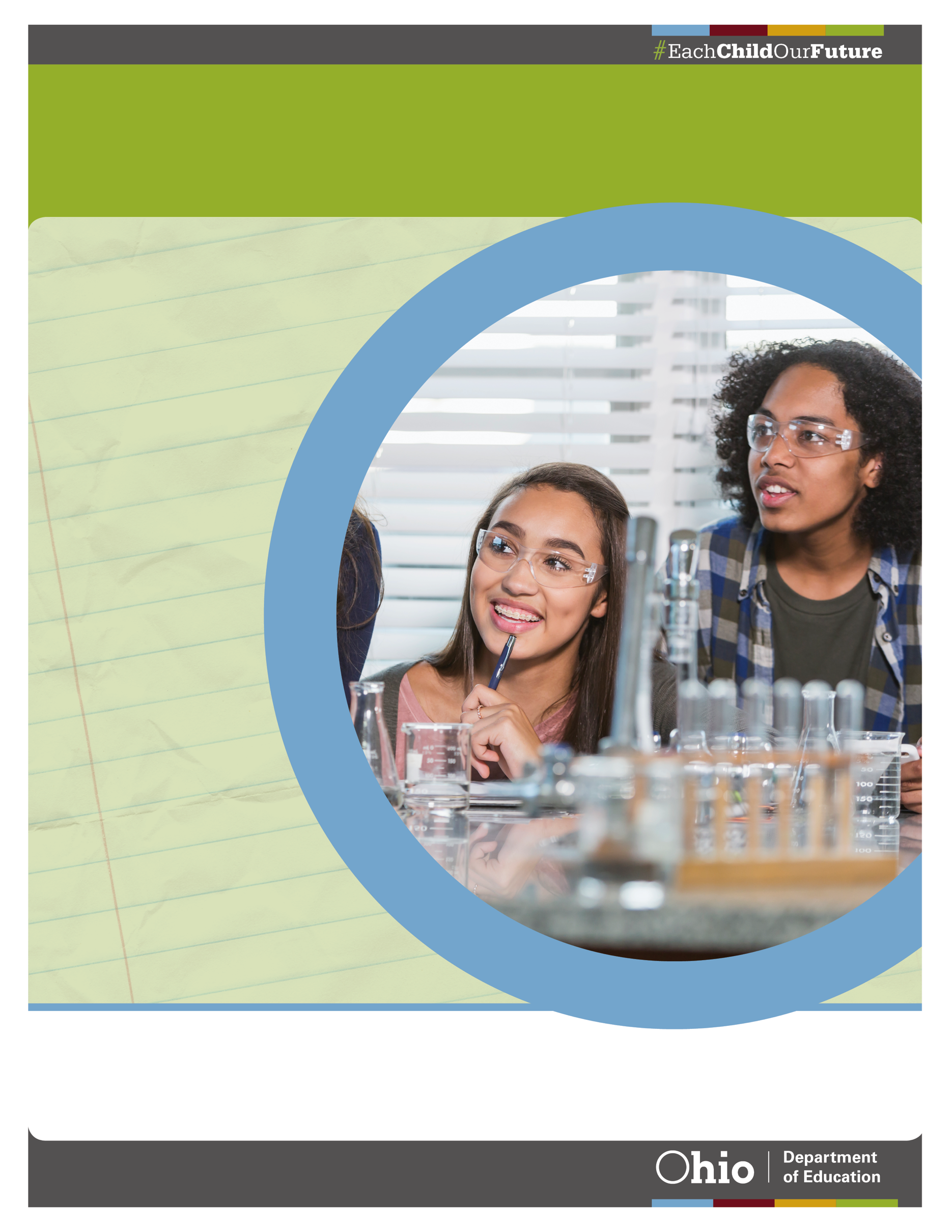 FY2023-24 COMPREHENSIVE LOCAL NEEDS ASSESSMENTMODEL PROCESS WORKSHEETSFOR theIMPROVING EQUITY AND ACCESS sectionEQUITABLE ACCESSEQUITABLE OUTCOMESequitable access Question GroupGroup Leader: ______________________Alternate Leader: ____________________Completion Deadline: _________________Tip: A Question Group Stakeholder Committee will have at least five members. More than one member of any stakeholder type is often appropriate – remember to include representatives of associate school districts and other community partners when possible.Data/Information Considered/Shared with Stakeholder Group:Priority Focus Feedback Report (if any)Mapped Answers from FY2021-22 Comprehensive Local Needs Assessment (below)Career-Technical Planning District Career and Postsecondary Readiness ReportCareer-Technical Planning District Current Year Participant ReportCareer-Technical Planning District Current Year Concentrator ReportCareer-Technical Planning District Headcount of Students Participating in Career-Technical Courses ReportStakeholder Engagement StrategyWhich special populations and subgroups are disproportionately enrolled in career-technical education as compared to overall enrollment? Please describe any disproportional enrollment as it exists at the school/institution, pathway and program level.What strategies exist to expose, recruit and prepare all students for high-skill, high-wage, in-demand careers and career guidance throughout their education experience?What barriers, such as prerequisites, admission requirements, transportation, childcare or scheduling prevent special populations and subgroups of students from accessing the programs?What barriers prevent special populations and subgroups of learners from taking part in embedded activities, such as work-based learning, accelerated credit (including dual enrollment) and career-technical education student organizations? Based on your analysis, what are the underlying root cause(s) that if addressed, would result in a positive impact on improving equitable access to career-technical education for special populations and subgroups?To what extent will the successful resolution of these issues, and/or building on these opportunities, contribute to the further strengthening of career technical education in our career technical planning district?Circle One1       2       3       4       5       6       7       8       9       10        UncertainLow                            Medium                               Highequitable outcomes Question GroupGroup Leader: ______________________Alternate Leader: ____________________Completion Deadline: _________________Tip: A Question Group Stakeholder Committee will have at least five members. More than one member of any stakeholder type is often appropriate – remember to include representatives of associate school districts and other community partners when possible.Data/Information Considered/Shared with Stakeholder Group:Priority Focus Feedback Report (if any)Mapped Answers from FY2021-22 Comprehensive Local Needs Assessment (below)Career-Technical Planning District Career and Postsecondary Readiness ReportCareer-Technical Planning District Current Year Participant ReportCareer-Technical Planning District Current Year Concentrator ReportCareer-Technical Planning District Headcount of Students Participating in Career-Technical Courses ReportCareer-Technical Planning District 4-Year Longitudinal Graduation Rate ReportCareer-Technical Planning District 5-Year Longitudinal Graduation Rate Report Career-Technical Planning District Proficiency Test Results ReportCareer-Technical Planning District Local Report Card ReportCareer-Technical Planning District Postplacement Outcomes ReportStakeholder Engagement StrategyWhat differentiated accommodations, modifications and supportive services are provided to ensure the success and equity for all students within all programs? What additional accommodations, modifications and supportive services strategies to overcome barriers in student performance?How does the local recipient engage faculty and staff in professional development focusing on instruction, career development and other services to students in an equitable, unbiased manner?Based on your analysis, what are the underlying root cause(s) that if addressed, would result in a positive impact on outcomes for special populations and subgroups?To what extent will the successful resolution of these issues and/or building on these opportunities contribute to the further strengthening of career technical education in our career technical planning district?Circle One1       2       3       4       5       6       7       8       9       10        UncertainLow                            Medium                               HighFY2023-24 Comprehensive Local Needs Assessment Stakeholder ListEquitable Access QUESTION GROUPFY2023-24 Comprehensive Local Needs Assessment Stakeholder ListEquitable Access QUESTION GROUPFY2023-24 Comprehensive Local Needs Assessment Stakeholder ListEquitable Access QUESTION GROUPFY2023-24 Comprehensive Local Needs Assessment Stakeholder ListEquitable Access QUESTION GROUPIntensity Level (Circle One): Low    Med    HighIntensity Level (Circle One): Low    Med    HighIntensity Level (Circle One): Low    Med    HighTypeNameInstitutionRoleKEY TO STAKEHOLDER-TYPE COLUMNKEY TO STAKEHOLDER-TYPE COLUMNPostsecondary Perkins Grant CoordinatorSecondary Perkins Grant CoordinatorTeacher(s) – SecondaryFaculty – PostsecondarySecondary AdministrationPostsecondary AdministrationRepresentatives of Special Populations (Homeless, Disabled, Foster Care, Military, English Learner)Career Counselor(s)Academic Counselor(s)Student(s)CommunityBusiness and IndustryWorkforce DevelopmentParent(s)Administrative/EMIS/SupportOtherLevel√StepTarget Completion DateAction Type: Sharing data/information with stakeholdersAction Type: Sharing data/information with stakeholdersAction Type: Sharing data/information with stakeholdersAction Type: Sharing data/information with stakeholdersHStaff downloads, prints and masks data and sends it to stakeholders for their review before meetingH – MStaff prepares report(s)/summaries and sends it/them to stakeholders before meetingM – LStaff prepares answers to questions and sends to stakeholdersMStaff prepares survey to send to stakeholdersLStaff prepares answers to questions and staff drafts Root Cause Analysis (at least three staff members involved)Action Type: Stakeholder EngagementAction Type: Stakeholder EngagementAction Type: Stakeholder EngagementAction Type: Stakeholder EngagementH – MStakeholders attend in-person meeting(s) to discuss data/reports and provide input for draft answers and Root Cause AnalysisH – MStakeholders engage in virtual meeting(s) to discuss data/reports and staff-prepared draft answersM – LStakeholders receive staff-prepared work products and respond via email to reports, surveys and staff-prepared draft answers and/or Root Cause Analysis (minimum five working day turnaround)Action Type: Compilation of InputAction Type: Compilation of InputAction Type: Compilation of InputAction Type: Compilation of InputHAnswers to questions and Root Cause Analysis completed in real time, during meeting with stakeholdersH - M Staff takes notes at meetings and staff (or team) develops answers and Root Cause Analysis after meetingM – LStaff reviews surveys, emails and other input, and drafts answers and/or Root Cause Analysis Action Type: Coming to ClosureAction Type: Coming to ClosureAction Type: Coming to ClosureAction Type: Coming to ClosureH – MIn-person or virtual meeting(s) held to discuss/finalize staff-prepared answers and Root Cause AnalysisM – LStakeholder Group provides “final” comment on staff drafts by emailLRoot Cause Analysis prepared by at least three staff together Action Type: Community Accountability Action Type: Community Accountability Action Type: Community Accountability Action Type: Community AccountabilityHBriefing on final Comprehensive Local Needs Assessment provided in-person or virtually with all stakeholders given an opportunity to attendH – MStaff prepares and distributes summary of all stakeholder commentsH–M-LCopy of final Comprehensive Local Needs Assessment emailed to all StakeholdersFY2023-24 Comprehensive Local Needs Assessment Stakeholder ListEquitable outcomes QUESTION GROUPFY2023-24 Comprehensive Local Needs Assessment Stakeholder ListEquitable outcomes QUESTION GROUPFY2023-24 Comprehensive Local Needs Assessment Stakeholder ListEquitable outcomes QUESTION GROUPFY2023-24 Comprehensive Local Needs Assessment Stakeholder ListEquitable outcomes QUESTION GROUPIntensity Level (Circle One): Low    Med    HighIntensity Level (Circle One): Low    Med    HighIntensity Level (Circle One): Low    Med    HighTypeNameInstitutionRoleKEY TO STAKEHOLDER-TYPE COLUMNKEY TO STAKEHOLDER-TYPE COLUMNPostsecondary Perkins Grant CoordinatorSecondary Perkins Grant CoordinatorTeacher(s) – SecondaryFaculty – PostsecondarySecondary AdministrationPostsecondary AdministrationRepresentatives of Special Populations (Homeless, Disabled, Foster Care, Military, English Learner)Career Counselor(s)Academic Counselor(s)Student(s)CommunityBusiness and IndustryWorkforce DevelopmentParent(s)Administrative/EMIS/SupportOtherLevel√StepTarget Completion DateAction Type: Sharing data/information with stakeholdersAction Type: Sharing data/information with stakeholdersAction Type: Sharing data/information with stakeholdersAction Type: Sharing data/information with stakeholdersHStaff downloads, prints and masks data and sends it to stakeholders for their review before meetingH – MStaff prepares report(s)/summaries and sends it/them to stakeholders before meetingM – LStaff prepares answers to questions and sends to stakeholdersMStaff prepares survey to send to stakeholdersLStaff prepares answers to questions and staff drafts Root Cause Analysis (at least three staff members involved)Action Type: Stakeholder EngagementAction Type: Stakeholder EngagementAction Type: Stakeholder EngagementAction Type: Stakeholder EngagementH – MStakeholders attend in-person meeting(s) to discuss data/reports and provide input for draft answers and Root Cause AnalysisH – MStakeholders engage in virtual meeting(s) to discuss data/reports and staff-prepared draft answersM – LStakeholders receive staff-prepared work products and respond via email to reports, surveys and staff-prepared draft answers and/or Root Cause Analysis (minimum five working day turnaround)Action Type: Compilation of InputAction Type: Compilation of InputAction Type: Compilation of InputAction Type: Compilation of InputHAnswers to questions and Root Cause Analysis completed in real time, during meeting with stakeholdersH - M Staff takes notes at meetings and staff (or team) develops answers and Root Cause Analysis after meetingM – LStaff reviews surveys, emails and other input, and drafts answers and/or Root Cause Analysis Action Type: Coming to ClosureAction Type: Coming to ClosureAction Type: Coming to ClosureAction Type: Coming to ClosureH – MIn-person or virtual meeting(s) held to discuss/finalize staff-prepared answers and Root Cause AnalysisM – LStakeholder Group provides “final” comment on staff drafts by emailLRoot Cause Analysis prepared by at least three staff together Action Type: Community Accountability Action Type: Community Accountability Action Type: Community Accountability Action Type: Community AccountabilityHBriefing on final Comprehensive Local Needs Assessment provided in-person or virtually with all stakeholders given an opportunity to attendH – MStaff prepares and distributes summary of all stakeholder commentsH–M-LCopy of final Comprehensive Local Needs Assessment emailed to all Stakeholders